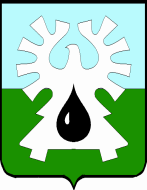 
ГОРОДСКОЙ ОКРУГ УРАЙХАНТЫ-МАНСИЙСКОГО АВТОНОМНОГО ОКРУГА – ЮГРЫДУМА ГОРОДА УРАЙРЕШЕНИЕот  22 февраля 2024 года                                                       	                  № 12О награжденииБлагодарственным письмом Думы города УрайРассмотрев материалы, представленные для награждения Благодарственным письмом Думы города Урай, и в соответствии с Положением о наградах и званиях города Урай, принятым  решением Думы города Урай от 24 мая 2012 года № 53, Дума города Урай решила: Наградить Благодарственным письмом Думы города Урай:1) за активную общественно-политическую деятельность, профессиональные успехи в труде, заслуги в развитии образования города Урай и в связи с празднованием Международного женского дня 8 марта  Примак Ольгу Геннадьевну, заведующего муниципального бюджетного дошкольного образовательного учреждения «Детский сад №12»;2) за профессиональное мастерство и активную жизненную позицию Овденко Наталью Борисовну, директора муниципального бюджетного общеобразовательного учреждения гимназия имени Анатолия Иосифовича Яковлева; за профессиональные успехи в трудовой деятельности и активную жизненную позициюУшкову Светлану Алексеевну, учителя технологии муниципального бюджетного общеобразовательного учреждения гимназия имени Анатолия Иосифовича Яковлева;за успехи в профессиональной деятельности и многолетний добросовестный трудБыкову Татьяну Всеволодовну, специалиста по охране труда муниципального бюджетного общеобразовательного учреждения гимназия имени Анатолия Иосифовича Яковлева;       3) за многолетний добросовестный труд   и в связи с празднованием Международного женского дня 8 мартаПоликарпову Ирину Эрнстовну, помощника воспитателя муниципального бюджетного дошкольного образовательного учреждения «Детский сад №21»;за профессиональные успехи в учебно-воспитательной деятельности  и в связи с празднованием Международного дня 8 мартаКолотову Олесю Васильевну, воспитателя муниципального бюджетного дошкольного образовательного учреждения «Детский сад №21»;за многолетний добросовестный труд и в связи с празднованием Международного женского дня 8 мартаДмитриеву Екатерину Александровну, машиниста по стирке и ремонту спецодежды муниципального бюджетного дошкольного образовательного учреждения «Детский сад №21»;4) за педагогическое мастерство и высокий профессионализм Юсупову Гюлсину Данисовну, учителя начальных классов муниципального бюджетного общеобразовательного  учреждения средней общеобразовательной школы с углубленным изучением отдельных предметов №6;за высокий профессионализм и многолетний добросовестный трудЛебедеву Елену Анатольевну, главного бухгалтера  муниципального бюджетного общеобразовательного  учреждения средней общеобразовательной школы с углубленным изучением отдельных предметов №6;за педагогическое мастерство, высокий профессионализм и в связи с 50-летним юбилеемНертымову Наталью Вильямовну, учителя начальных классов  муниципального бюджетного общеобразовательного  учреждения средней общеобразовательной школы с углубленным изучением отдельных предметов №6;5) за профессиональные успехи в труде, заслуги в развитии образования города Урай и в связи с празднованием Международного женского дня 8 мартаЗернову Дину Борисовну, заведующего  муниципального бюджетного дошкольного образовательного учреждения «Детский сад №7 «Антошка»;6) за активную общественную деятельность и вклад в духовно-нравственное, патриотическое воспитание детей и молодежи города УрайБочеварова Михаила Владимировича, члена Урайского филиала общественной организации  «Ветераны пограничники Тюменской области»;Михайловского Ивана Витальевича, председателя Урайского филиала общественной организации  «Ветераны пограничники Тюменской области». 2. Опубликовать настоящее решение в газете «Знамя».Председатель Думы города Урай                                                А.В.Величко